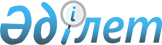 О мерах по дальнейшему совершенствованию системы государственного управления Республики КазахстанУказ Президента Республики Казахстан от 23 декабря 2003 года N 1255.
      В соответствии с подпунктом 3) статьи 44 Конституции Республики Казахстан, пунктом 2 статьи 22 и пунктом 1 статьи 23 Конституционного закона Республики Казахстан "О Правительстве Республики Казахстан" постановляю: 
      1. Реорганизовать: 
      1) Министерство юстиции Республики Казахстан с передачей функций и полномочий в сфере оборота наркотических средств, психотропных веществ, прекурсоров и противодействия их незаконному обороту и злоупотреблению ими Министерству внутренних дел Республики Казахстан;
      2) Министерство внутренних дел Республики Казахстан с передачей функций и полномочий по: 
      выявлению и расследованию экономических и коррупционных преступлений Агентству Республики Казахстан по борьбе с экономической и коррупционной преступностью (финансовая полиция); 
      содержанию лиц, подозреваемых и обвиняемых в совершении преступлений, и исполнению уголовных наказаний в отношении осужденных, отбывающих наказания в следственных изоляторах, а также  документированию и выдаче гражданам Республики Казахстан удостоверений личности и паспортов Министерству юстиции Республики Казахстан; 
      3) Агентство финансовой полиции Республики Казахстан путем его преобразования в Агентство Республики Казахстан по борьбе с экономической и коррупционной преступностью (финансовая полиция). 
      2. Правительству Республики Казахстан: 
      1) обеспечить образование Комитета по борьбе с наркобизнесом и контролю за оборотом наркотиков Министерства внутренних дел Республики Казахстан; 
      2) упразднить Комитет по борьбе с наркоманией и наркобизнесом Министерства юстиции Республики Казахстан; 
      3) обеспечить перераспределение штатной численности реорганизуемых и упраздняемого государственных органов Республики Казахстан; 
      4) разработать и внести на рассмотрение Мажилиса Парламента Республики Казахстан проект Закона Республики Казахстан, предусматривающий внесение изменений и дополнений в некоторые законодательные акты Республики Казахстан в части наделения таможенных органов правом осуществления оперативно-розыскной деятельности;
      5) принять иные необходимые меры по реализации настоящего Указа. 
      3. Пункт 1 Указа Президента Республики Казахстан от 22 января 1999 года N 6 "О структуре Правительства Республики Казахстан" дополнить абзацем следующего содержания: 
      "Агентство Республики Казахстан по борьбе с экономической и коррупционной преступностью (финансовая полиция)". 
      4. Контроль за исполнением настоящего Указа возложить на Администрацию Президента Республики Казахстан. 
      5. Настоящий Указ вступает в силу со дня подписания. 
					© 2012. РГП на ПХВ «Институт законодательства и правовой информации Республики Казахстан» Министерства юстиции Республики Казахстан
				
Президент
Республики Казахстан